安全教会事工筛选问卷 适用于十八岁或以上的工作人员和义工请注意:这是一个私人（保密）文件，必需保密储存，只限少数授权人士查阅.个人资料姓: ...............................................................................................................................名:.........................................................................................................................以前曾经用过的名字(如适用): .............................................................................................出生日期: .............../............/..............................		男/女 .......................地址: ................................................................................................................................电话: ............................................................. 电邮:  ..........................................................儿童事工审查/弱势人群事工审查 (WWCC/WWVP) 号码 (如有需要)................................................................................你有否任何健康状况是我们需要知道？.......................................... .......................................................................................................................................................................以下每一道（条）问题，请圈上'是'或'否'。如果你选择'是'的答案，请在附页提供详情或与你教会中的主任牧师或持同等职份的人士倾谈。'是'的答案不会自动将申请人排除在筛选名单之外. 请注意，如你透露任何资訉，而其中若有涉及潜在犯罪行为，教会可能需要将此资料汇报给警方或其他有关政府执法部门.在过去三年，你经常出席的教会  推荐人  请提供两位推荐人的数据。推荐人要年满十八岁以上，对申请人的品格和是否适合事奉的岗位能做出口头报告。推荐人可以是教会中人.推荐人(甲)姓名: ...............................................................	电话:  ..........................................................  推荐人(乙)  姓名: ...............................................................	电话:  ..........................................................  儿童事工审查 (WWCC)和/或无犯罪记录审核 (National Police Check)我本人同意	* 对本人的儿童事工注册号码的验证(在纽省，如有需要)
* 对本人作无犯罪记录审核(只适用于员工和/或者安全教会事工委员会委员)数据储存同意书我本人同意这份申请表格包括附属页数所载的数据，会储存于教会。我明白这些资料将会保存于机密档案中，只供筛选用途.  声明及承诺  我本人, .................................................................................. 谨此声明:  在本表格上填报的资料，根据本人知道和相信，乃真确无误  本人明白，倘若在本问卷中填报虚假资訉或隐暪任何有关资料，教会领袖可决定本人不能胜任何教会任何事奉岗位.  本人已收到行为守则副本一份，愿意去维护和遵从.  申请人签署: ............................................................................. 日期: ........................   只供教会用接受CSS训练:(受训日期) __________________提供WWCC/WWVP号码    是/不适用     失效日期___________________(适用于纽省)WWCC确认人:(姓名) _________________________	在(日期): ________行为守则签署本接收人:(姓名)_______________________________在(日期):________安全教会登记册记录人: (姓名) ______________________________在(日期):________面试领导人: (姓名) _______________________________________在(日期):________推荐人的调查执行人: (姓名) ________________________________在(日期): ________义工的认可人* (姓名) _____________________________________在(日期): ________就职带领人(姓名) ________________________________________在(日期): ________所有义工需要有教牧团、管理层或安全教会小组成员的认可。  以上程序中的所有记录(包括面试笔记、调查推荐人的评语和就职内容) 需要备存于有关员工和义工的行政档案中。安全事工筛选问卷 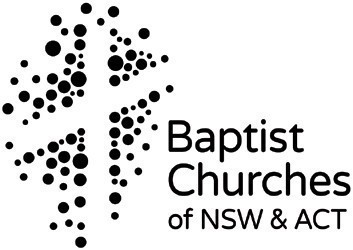 适用于十八岁以下的义工或初级义工/助理 请注意:这文件是私人（保密）文件，必需保密储存，只限少数授权人士查阅个人资料姓: ...............................................................................................................................名: .........................................................................................................................以前曾经用过的名字(如适用) ..............................................................................................出生日期: ........./............/..............		男/女 .............................................地址: ...................................................... .........................................................................电话: ................................................................................................................................电邮:  ....................................................................................................................................你有否任何健康状况是我们需要知道? ......................................... ...............................................................................................................................................................................................................................................最少一位父母/监护人姓名:  ………......................................................................父母/监护人联络电话:  .....................................................................................以下每一条问题，请圈上'是'或'否'。如果你选择'是'的答案，请在附页提供详情或与你教会中的主任牧师或持同等职份的人士倾谈.'是'的答案不会自动将申请人排除在筛选名单之外。请注意，如你透露任何资訉，而其中若有涉及刑事罪行，教会可能需要将此资訉汇报给警方或其他有关政府执法部门。在过去三年，你经常出席的教会  推荐人  请提供两位推荐人的数据。推荐人要年满十八岁以上，对申请人的品格和是否适合事奉的岗位能作出口头报告。推荐人可以是教会中人推荐人(甲)           姓名: ............................................................... 电话:  ..........................................................  推荐人(乙)           姓名: ............................................................... 电话:  ..........................................................  数据储存同意书我本人同意这份申请表格包括附属页数所载的数据，会储存于教会。我明白这些资料将会保存于机密档案中，只供筛选用途  声明及承诺  我本人, .................................................................................. 谨此声明:  在本表格上填报的数据，根据本人知道和相信，乃真确无误.  本人明白，倘若在本问卷中填报虚假资訉或隐暪仼何相关资料，教会领袖可决定本人不能胜仼教会仼何事奉岗位.本人已收到行为守则副本一份，愿意去维护和遵从.申请人签署: ............................................................................. 日期: ........................ 父母/监护人签署父母/监护人姓名:  ...................................................................................................  签署:   .................................................................................................. 日期: ..................... 只供教會用父母同意書接收人(姓名): ________________________________ 	在(日期): _______WWVP號碼(16/17歲在首都領域) ___________________________	在(日期): _______接受CSS 訓練(適用於年滿16/17歲而擔仼非初級職位): 	在(日期): _______面試領導人: (姓名) _____________________________________	在(日期):________推薦人的調查執行人: (姓名) _______________________________       	  在(日期): ________教会/执事会领袖認可人: (姓名)  _____________________________	在(日期):________安全教會登記册記錄人: (姓名) ____________________________	在(日期):________就職帶領人(姓名) _____________________________________	在(日期):________所有義工需要有教牧團、管理層或安全教會小組成員的認可。  以上程序中的所有記錄(包括面試筆記、調查推薦人的評語和就職內容) 需要備存於有關員工和義工的行政檔案中适用于所有的员工和义工适用于所有的员工和义工你有否曾经被控告和/或被判犯上刑事罪行? 是/否作为一个成年人(十八岁或以上)，你有否曾经介入以下的行为: 除了你的配偶外，你与需要你照顾的人有性接触(例如教会信徒、顾客、病人、学生、雇员或下属)       是/否使用、拥有、生产或派发虐待儿童的材料（录像，药品，书画照片等刊物）       是/否和一位不足合法同意年龄旳人士有性接触是/否据你所知，你有否曾经被指控任何形式虐儿，身体伤害/虐待或不道德性行为有关的罪行？是/否你有否曾经因暴力、虐待如伤害他人、骚扰他人或跟踪骚扰他人等的行为被法庭向你发出暴力禁制令或类似的保护性禁令？是/否你过去有酗酒或者滥用药物情况吗？(包括任何形式药物、娱乐性药品或非法违禁药物。)是/否(如果事工可能涉及驾驶)你的驾驶执照有否曾经被撤销或暂停？   是/否适用于在教牧、领袖或与儿童工作或弱势成年人有关的工作事奉人员和义工们适用于在教牧、领袖或与儿童工作或弱势成年人有关的工作事奉人员和义工们在澳洲或其他国家，受聘或自愿与儿童或其他弱势人士工作的许可证，有否曾经被拒绝、暂停或收回是/否你照顾的儿童或需要你照料的年青人，有否曾经被有关政府执法部门撤销你对他/她的照顾资格？         是/否教会名称地点时间(月/年)  侍奉岗位你有否曾经被控告和/或被判犯上刑事罪行 你有否曾经被控告和/或被判犯上刑事罪行 是/否是/否你过去有酑酒戓滥用药物情况吗？(包括任何形式药物、娱乐性药品或非法违禁药物你过去有酑酒戓滥用药物情况吗？(包括任何形式药物、娱乐性药品或非法违禁药物是/否是/否据你所知，你有否曾经被指控任何形式虐待儿童，暴力虐童或不道德性行为有关的罪行? 是/否是/否教会名称地点时间(月/年)  事奉岗位